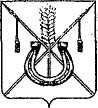 АДМИНИСТРАЦИЯ КОРЕНОВСКОГО ГОРОДСКОГО ПОСЕЛЕНИЯКОРЕНОВСКОГО РАЙОНАПОСТАНОВЛЕНИЕот 20.03.2015	   		                                     			  № 293г. КореновскОб отказе в постановке на учет в качестве лица, имеющего трехи более детей, для предоставления земельного участка в арендуПрадед Л.Д.В соответствии с Федеральным Законом от 6 октября 2003 года                            № 131-ФЗ «Об общих принципах организации местного самоуправления в Российской Федерации», Федеральным Законом от 25 октября                                   2001 года № 137-ФЗ «О введении в действие Земельного кодекса                     Российской Федерации», Земельным кодексом Российской Федерации,    Законом Краснодарского края от 5 ноября 2002 года № 532-КЗ «Об          основах регулирования земельных отношений в Краснодарском крае»,               Законом Краснодарского края от 26 декабря 2014 года № 3085-КЗ «О предоставлении гражданам, имеющим трех и более детей, в собственность бесплатно земельных участков, находящихся в государственной или муниципальной собственности», Уставом Кореновского городского                  поселения Кореновского района, на основании заявления гражданки                    Прадед Людмилы Дмитриевны, администрация Кореновского городского поселения Кореновского района п о с т а н о в л я е т:1. Отказать Прадед Людмиле Дмитриевне в постановке на учет                  в качестве лица, имеющего трех и более детей, для предоставления                     земельного участка в аренду на основании пункта 2 статьи 4 Закона Краснодарского края от 26 декабря 2014 года № 3085-КЗ «О предоставлении гражданам, имеющим трех и более детей, в собственность бесплатно       земельных участков, находящихся в государственной или муниципальной собственности», ввиду несоответствия данных в копиях документов обязательным условиям для предоставления земельных участков, установленным статьей 1 настоящего Закона, а именно: не предоставлены документы, подтверждающие факт проживания заявителя в течение               последних пяти лет по месту регистрации, на территории Кореновского городского поселения.2. Отделу имущественных и земельных отношений администрации Кореновского городского поселения Кореновского района (Алишина)                            в течение пяти рабочих дней со дня принятия вышеуказанного                 постановления, направить его копию Прадед Людмиле Дмитриевне,                  заказным письмом с уведомлением. 3. Контроль за выполнением настоящего постановления возложить на заместителя главы Кореновского городского поселения Кореновского района, начальника отдела по гражданской обороне и чрезвычайным ситуациям                 Ю.В. Малышко.4. Постановление вступает в силу со дня его подписания.ГлаваКореновского городского поселенияКореновского района                                                                                Е.Н. Пергун